ΣΥΝΕΧΙΖΕΤΑΙ Η ΑΙΜΟΔΟΣΙΑ ΤΟΥ Γ.Ν ΒΕΡΟΙΑΣ ΣΤΟ ΚΕΝΤΡΟ ΤΗΣ ΠΟΛΗΣ ΜΕ ΝΕΟ ΩΡΑΡΙΟ.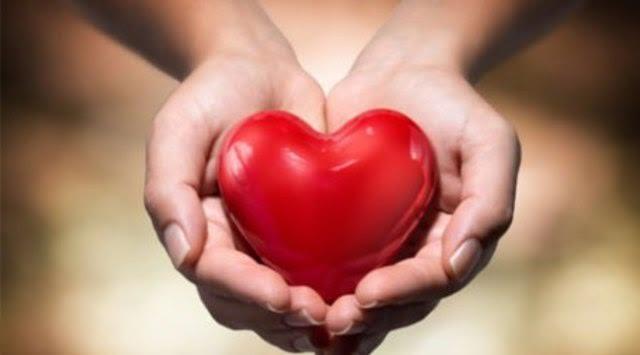 Αγαπητοί μας Αιμοδότες,  Λόγω των έκτακτων επιδημιολογικών μέτρων, από Δευτέρα 1-2-2021 θα εκτελούνται αιμοληψίες στο 1ο Κ.Α.Π.Η. Βέροιας (Αριστοτέλους 3, απέναντι από το Δημοτικό Σχολείο).  Ώρες προσέλευσης αιμοδοτών: ΔΕΥΤΕΡΑ, ΤΕΤΑΡΤΗ και ΠΑΡΑΣΚΕΥΗ από 9:00πμ έως 13:00μμ. (ΕΚΤΟΣ ΣΑΒ.-ΚΥΡ.-ΑΡΓΙΕΣ)  Παράλληλα εντός του Νοσοκομείου, ισχύει το υπάρχον πρόγραμμα λειτουργίας της Αιμοδοσίας. (ΚΑΘΗΜΕΡΙΝΑ 9:00πμ-13:00μμ. και 18:00μμ-20:00μμ.  ΣΑΒΒΑΤΟ-ΚΥΡΙΑΚΗ-ΑΡΓΙΕΣ 10:00πμ.-13:00μμ).  Ελπίζουμε να ανταποκριθείτε στο κάλεσμα ώστε να εξασφαλίσουμε την επάρκεια αίματος διότι υπάρχει μεγάλη έλλειψη και πρέπει να ευαισθητοποιηθούμε όλοι μας για να αντιμετωπίσουμε την υγειονομική κρίση αυτή την περίοδο.  Αιμοδοσία Γενικού Νοσοκομείου Βέροιας.  Πληροφορίες στο τηλ: 23310 29600 